NOTES:  Fragrance Load is 25%Ocean Breeze Reed Diffuser(Contains: 4-tert-Butylcyclohexyl acetate, Benzyl salicylate, Linalool, Tetramethyl acetylocathydronaphthalenes)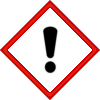 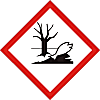 Warning:May cause an allergic skin reaction.  Toxic to aquatic life with long lasting effects.Avoid breathing vapour or dust.  Avoid release to the environment.  Wear protective gloves.   IF ON SKIN:  Wash with plenty of soap and water.  If skin irritation or rash occurs:  Get medical advice/attention.  Collect spillage.  Dispose of contents/container to approved disposal site in accordance with local regulations.Contains 2,4-Dimethyl-3-cyclohexen-1-carboxaldehyde, 3,4,5,6,6-pentamethylhept-3-en-2-one, Acetyl cedrene, Hexyl salicylate, Linalool, Linalyl acetate, Methoxy dicyclopentadiene carboxaldehyde, Methyl atrarate, alpha-Isomethyl ionone. May produce an allergic reaction.Company Name, Company Address, Company Telephone Number